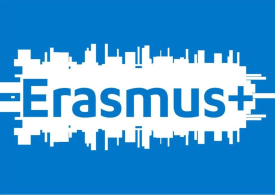 ERASMUS+ERASMUS TEACHING MOBILITY2019/2020
CERTIFICATE OF ATTENDANCEThis is to certify that Family name: 	First name: 		Department: 	Faculty: 	PÉCSI TUDOMÁNYEGYETEM	HU PECS01has successfully accomplished his/her planned teaching programme at our institution.Teaching period:  from 07/10/2019 	to  11/10/2019   (5 days, 8 teaching hours).Name and the ERASMUS+ code of the host institution:Prof.Dr.Mr.Ms.Confirmation of the receiving institutionPlace:Date: Confirmation of the receiving institutionName:Confirmation of the receiving institutionSignatureConfirmation of the receiving institutionTitleStamp